FORMULARIO DE SOLICITUD DE FINANCIACIÓN
CON CARGO AL FONDO DE CONTRIBUCIONES VOLUNTARIAS DE LA OMPI PARA LAS COMUNIDADES INDÍGENAS Y LOCALES ACREDITADASPARA PARTICIPAR EN LA SESIÓN ESPECIAL DEL COMITÉ INTERGUBERNAMENTAL SOBRE PROPIEDAD INTELECTUAL Y RECURSOS GENÉTICOS 
CONOCIMIENTOS TRADICIONALES Y FOLCLORE (4 a 8 de septiembre de 2023)INSTRUCCIONES PARA LOS CANDIDATOS	El presente formulario consta de tres partes que deben ser rellenadas:–	La Parte A deberá ser rellenada y firmada por la organización observadora previamente acreditada ante la OMPI, o ante el Comité Intergubernamental sobre Propiedad Intelectual y Recursos Genéticos, Conocimientos Tradicionales y Folclore (CIG), que representa a las comunidades locales o indígenas o a otros titulares o custodios tradicionales de conocimientos tradicionales o expresiones culturales tradicionales.–	La Parte B deberá ser rellenada y firmada por el candidato, que desea obtener financiación con cargo al Fondo, designado por la organización observadora previamente acreditada.–	Obsérvese que a partir de ahora, el Director General invitará a todos los participantes que obtengan financiación a presentar un breve informe estructurado acerca de su participación en la reunión para la que hayan recibido tal financiación.  En caso de que dichos participantes decidan volver a solicitar ayuda financiera, dicho informe deberá figurar en anexo a su solicitud de financiación a los fines de ser examinado por la Junta Asesora.–	La Parte C incluirá el curriculum vitae del candidato, en el cual se indicarán claramente los lugares en los que ha vivido y realizado sus actividades de promoción de los intereses de las comunidades indígenas y locales.	Si la organización que designa al candidato no está previamente acreditada como observadora ante la OMPI o ante el CIG, no se considerará válida la solicitud de financiación	Todo interesado que desee participar en la sesión especial del CIG beneficiándose de financiación con cargo al Fondo de Contribuciones Voluntarias pero que no sea un representante de una organización acreditada previamente deberá asegurarse de que la organización haya presentado su solicitud de acreditación ante el CIG y obtenido dicha acreditación antes de presentar su solicitud de financiación con cargo al Fondo.	La decisión de acreditación recae en los Estados miembros al comienzo de cada sesión del CIG.  Las organizaciones no gubernamentales que solicitan ser admitidas como observadores en el CIG deben rellenar un formulario.  Este formulario está disponible en la dirección siguiente:  http://www.wipo.int/tk/es/igc/participation.html.  Los formularios debidamente rellenados deberán recibirse en la Secretaría de la OMPI al menos dos meses antes de cada sesión del CIG, de preferencia por correo electrónico a la dirección grtkf@wipo.int.También es posible que una organización obtenga la acreditación por decisión de la Asamblea General de la OMPI.  Póngase en contacto con la Secretaría si desea recibir información sobre este procedimiento.	Plazo de entrega del formulario de solicitud de financiaciónPara que se tenga en cuenta la solicitud de posible financiación para participar en la sesión especial del CIG el presente formulario deberá hacerse llegar a la Oficina Internacional de la OMPI el 5 de mayo del 2023 a más tardar.Está previsto que la sesión especial del CIG se realice del 4 al 8 de septiembre de 2023.  Dirección postal de la Oficina Internacional de la OMPI:Organización Mundial de la Propiedad Intelectual (OMPI)División de Conocimientos Tradicionales34, chemin des Colombettes, 1211 Ginebra 20, SuizaNúmero de fax:  +41 22 338 81 20Correo-e (únicamente los formularios escaneados y firmados):  grtkf@wipo.intPARTE ADATOS RELATIVOS AL OBSERVADOR PREVIAMENTE ACREDITADO ANTE EL COMITÉ INTERGUBERNAMENTAL SOBRE PROPIEDAD INTELECTUAL Y RECURSOS GENÉTICOS, CONOCIMIENTOS TRADICIONALES Y FOLCLORE, O ANTE LA OMPI1.	Nombre oficial de la organización observadora acreditada:..........................................................................................................................…………....2.	Comunidades indígenas o locales, o titulares o custodios tradicionales de conocimientos tradicionales o expresiones culturales representados por la organización observadora acreditada:.....................................................................................................................................................................................................................................................................................................................................................................................................................................3.	Dirección oficial de la organización observadora acreditada:................................................................................................................................................................................................................................................................................................................................................................................................................................................................................................................................................................................4.	Correo electrónico: …………………...……………………………………………………………5.	Número de teléfono/móvil:………………………………… 6.  Fax:………………………..7.	Nombre y apellidos del representante principal de la organización observadora acreditada:Nombre: …............................................................................................................................Apellidos: ......................................................……………......................................................8.	La organización observadora ha obtenido acreditación como:       Observador permanente ante la OMPI;  o      Observador ad hoc ante el Comité Intergubernamental9.	DECLARACIÓN DEL REPRESENTANTE PRINCIPAL DEL OBSERVADOR ACREDITADO REPRESENTANTE DE UNA COMUNIDAD LOCAL O INDÍGENA, O DE TITULARES O CUSTODIOS TRADICIONALES DE CONOCIMIENTOS TRADICIONALES O EXPRESIONES CULTURALES TRADICIONALESDesigno por la presenteal Sr./a la Sra. .................................................................…………………………………....…en calidad de representante en la sesión especial del CIG y como candidato a la posible financiación de su participación en dicha sesión con cargo al Fondo de Contribuciones Voluntarias de la OMPI para las Comunidades Indígenas y Locales Acreditadas.He tomado conocimiento de todas las condiciones estipuladas en relación con el funcionamiento del Fondo, tal como figuran en el anexo del documento WO/GA/32/6 y en su forma modificada por la Asamblea General de la OMPI en su trigésimo noveno período de sesiones, celebrado del 20 al 29 de septiembre de 2010.Declaro que el Sr./Sra. ...................................................................................………………es miembro de nuestra organización y es apto/apta para participar y hacer aportes en la sesión especial del CIG, mediante el intercambio de experiencias en ese ámbito, concretamente, acerca de las preocupaciones de las comunidades indígenas y locales, y otros titulares o custodios tradicionales de conocimientos tradicionales o expresiones culturales tradicionales.Tomo nota de que la candidatura del/de laSr./Sra. ........................................................................………………………………………puede ser rechazada, sin que haya lugar a recurso por parte del candidato.Declaración hecha en …………………..………., el …………………………………Firma: ……………………………………………………PARTE BDATOS RELATIVOS AL CANDIDATO A OBTENER FINANCIACIÓN CON CARGO AL FONDO DE CONTRIBUCIONES VOLUNTARIAS10.	Nombre:.................................................................................................................................Apellidos:................................................................................................................................11.	Sexo:   	femenino □				masculino □12.	Nacionalidad: .…....................................................................................................................13.	Lugar de residencia y dirección de correo postal:....................................................................................................................................................................................................................................................................................................................................................................................................................................14.	Correo electrónico: …………………………………………………………………………15.	Número de teléfono/móvil: ……………………………  16.  Fax: …………….…………17.	Actividades que den fe de su interés por los temas tratados en el Comité............................................................................................................................................................................................................................................................................................................................................................................................................................................................................................................................................................................................................................................................................................................................ Ha participado en sesiones anteriores del CIG o en reuniones de los Grupos de Trabajo entre Sesiones del Comité?Sí □	No □En caso afirmativo, indique las sesiones o reuniones y las fechas........................................................................................................................................................................................................................................................................................ ............................................................................................................................................19.	Indique las razones por las que solicita financiación con cargo al Fondo........................................................................................................................................................................................................................................................................................ ....................................................................................................................................................................................................................................................................................................................................................................................................................................20.	DECLARACIÓN DEL CANDIDATO:Por la presente declaro haber sido debidamente designado(a) por (indicar el nombre de la organización) …………………………………………………………………………………………………en calidad de representante en la sesión especial del CIG y como candidato a la posible financiación de mi participación en dicha sesión con cargo al Fondo de Contribuciones Voluntarias de la OMPI para las Comunidades Indígenas y Locales Acreditadas.He tomado conocimiento de todas las condiciones estipuladas en relación con el funcionamiento del Fondo, tal como figuran en el anexo del documento WO/GA/32/6 y en su forma modificada por la Asamblea General de la OMPI en su trigésimo noveno período de sesiones, celebrado del 20 al 29 de septiembre de 2010.Declaro ser miembro de la organización observadora antes mencionada, y ser apto para participar y hacer aportes en la sesión especial del CIG mediante el intercambio de experiencias en ese ámbito, concretamente, acerca de las preocupaciones de las comunidades indígenas y locales, y otros titulares o custodios tradicionales de conocimientos tradicionales o expresiones culturales tradicionalesSoy consciente de que mi candidatura puede ser rechazada sin que haya lugar a recurso.Declaración hecha en  ................................................... el ……………………….………Firma: ………………………………………………………..PARTE C(Curriculum vitae)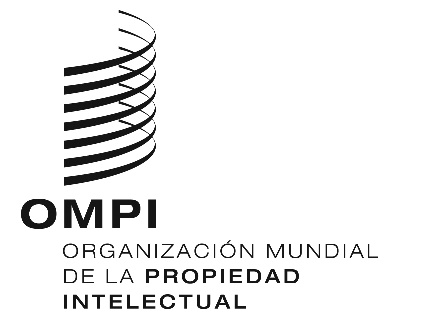 